    City and Borough of Sitka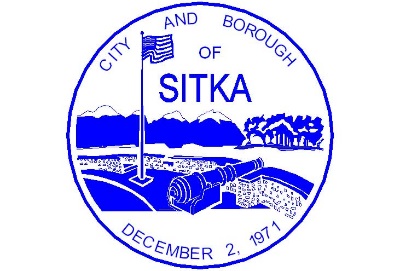          100 Lincoln Street • Sitka, Alaska  99835                   Coast Guard City, USAMarch 18, 2020Public Service Announcement:Playgrounds / Batting Cage ClosedTo prevent or slow the spread of the Coronavirus Disease (COVID-19), the City and Borough of Sitka is closing all school playgrounds, the Sitka Community Playground, and Moller Complex batting cage and playgrounds.   We encourage children to stay active, get fresh air, yet still practice social distancing and follow CDC recommendations.  https://www.cdc.gov/coronavirus/2019-ncov/prepare/index.htmlQuestions may be directed to PIO@cityofsitka.org.Publish: March 18 and 20